Городской округ «Закрытое административно – территориальное образование  Железногорск Красноярского края»АДМИНИСТРАЦИЯ ЗАТО г. ЖЕЛЕЗНОГОРСКПОСТАНОВЛЕНИЕ24.06.2022                                                                                          					   № 1239г. Железногорск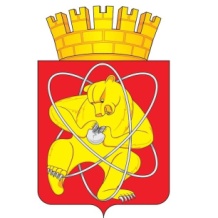 О внесении изменений в постановление Администрации ЗАТО г. Железногорск от 27.05.2022 № 994 «О временном прекращении движения транспортных средств по улицам г. Железногорск»В соответствии с Федеральным законом от 06.10.2003 № 131-ФЗ «Об общих принципах организации местного самоуправления в Российской Федерации», Федеральным законом от 08.11.2007 № 257-ФЗ «Об автомобильных дорогах и о дорожной деятельности в Российской Федерации и о внесении изменений в отдельные законодательные акты Российской Федерации», Федеральным законом от 29.12.2017 № 443-ФЗ «Об организации дорожного движения в Российской Федерации и о внесении изменений в отдельные законодательные акты Российской Федерации», законом Красноярского края от 24.05.2012 № 2-312 «О временных ограничении или прекращении движения транспортных средств по автомобильным дорогам регионального или межмуниципального, местного значения в границах населенных пунктов на территории Красноярского края», постановлением Правительства Красноярского края от 18.05.2012 № 221-п «Об утверждении Порядка осуществления временных ограничения или прекращения движения транспортных средств по автомобильным дорогам регионального или межмуниципального, местного значения на территории Красноярского края» в целях обеспечения безопасности дорожного движения,ПОСТАНОВЛЯЮ:1. Внести изменения в пункт 1 постановления Администрации ЗАТО г. Железногорск от 27.05.2022 № 994 «О временном прекращении движения транспортных средств по улицам г. Железногорск» (в редакции постановлений Администрации ЗАТО г. Железногорск от 08.06.2022 № 1096, от 17.06.2022 № 1193), заменив дату «26.06.2022» на дату «03.07.2022».2. Управлению внутреннего контроля Администрации ЗАТО г. Железногорск (Е.Н. Панченко) довести настоящее постановление до сведения населения через газету «Город и горожане».3. Отделу общественных связей Администрации ЗАТО г. Железногорск (И.С. Архипова) разместить настоящее постановление на официальном сайте городского округа «Закрытое административно-территориальное образование Железногорск Красноярского края» в информационно-телекоммуникационной сети «Интернет».4. Контроль над исполнением настоящего постановления возложить на первого заместителя Главы ЗАТО г. Железногорск по жилищно-коммунальному хозяйству А.А. Сергейкина.5. Настоящее постановление  вступает в силу после его официального опубликования.Глава ЗАТО г. Железногорск                                                                            И.Г. Куксин